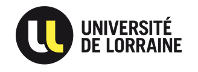 Ecole Doctorale NOMLaboratoire NOM		NOM de l’Université de Co-Tutelle (si applicable) ThèsePrésentée et soutenue publiquement pour l’obtention du titre deDOCTEUR DE l’UNIVERSITE DE LORRAINEMention : NOM DE LA DISCIPLINEpar Prénom NOMSous la direction de NOM DU DIRECTEUR DE THESEIndiquer ici le titre de la thèseIndiquer ici la date de soutenanceMembres du jury :Directeur(s) de thèse : Civilité Prénom NOMTitre, Etablissement ou structure de recherche, VillePrésident de jury : Civilité Prénom NOMTitre, Etablissement ou structure de recherche, VilleRapporteurs :Civilité Prénom NOMTitre, Etablissement ou structure de recherche, Ville Civilité Prénom NOMTitre, Etablissement ou structure de recherche, VilleExaminateurs : Civilité Prénom NOMTitre, Etablissement ou structure de recherche, VilleCivilité Prénom NOMTitre, Etablissement ou structure de recherche, VilleMembres invités :Civilité Prénom NOMTitre, Etablissement ou structure de recherche, Ville(si applicable)